This Press release is subjected to EMBARGO. No release before April 201615/03/2016The New Holland T6 All-purpose Tractor Series Introduces New Styling and Delivers Ultimate Power and Efficiency, Unmatched Comfort and ManoeuvrabilityThe New T6 delivers powerful and highly efficient performance with Tier 4B ECOBlue™         Hi-eSCR and advanced engine technology.Unmatched operator comfort and all-round visibility create the conditions for ultimate productivity.Designed to provide a smooth ride, high traction and unrivalled manoeuvrability.The upgraded armrest in the T6 Electro Command together with a host of features to maximize productivity and ease of operation.Tailored to match every customer’s farming operation with a wide choice of options.New Holland Agriculture launches the new T6 all-purpose tractor series that combines ultimate power with advanced technology to deliver unmatched comfort, visibility and manoeuvrability together with more power and performance. The new range also introduces New Holland’s sleek new tractor family styling.Powerful, yet highly efficient performance with Tier 4B ECOBlue™ Hi-eSCR after treatment solution and advanced engine technologyThe new T6 complies with Tier 4B emissions standards with New Holland’s ECOBlue™ Hi-eSCR (High-Efficiency Selective Catalytic Reduction) technology. With this after-treatment system the engine breathes clean air, optimising combustion, torque rise and fuel efficiency. The new T6 engines achieve better performance by maximising power output from each cylinder. The new engine control unit brings the engine to maximum torque faster and holds through to the lower rpm longer, outperforming the previous generation’s engine. The Engine Power Management develops more power and torque according to the load on the transmission, hydraulics and PTO. On the T6.165 it can deliver up to 33 extra horsepower when it is needed to maintain performance. Engine Speed Management ensures the engine speed is maintained under changing loads, for applications that require a constant PTO speed or to maintain a fixed forward speed in difficult terrain. All these features result in a powerful, responsive and efficient performance that is achieved with the same fluid consumption (diesel fuel and DEF) as the previous generation, and with longer refuelling intervals. The T6.175 AutoCommand model at the top of the range, featuring a 175 hp (129 kW) 4-cylinder engine, meets the requirements of the most demanding customers looking for a premium tractor with excellent power-to-weight ratio and CVT transmission. It is also available in Blue Power exclusive version, featuring New Holland’s most advanced and productive technologies.Unmatched operator comfort and all-round visibility create the conditions for ultimate productivityThe Horizon™ cab provides the operator with the ultimate working environment: from the dual-zone air conditioning to the enhanced instrument panel; from the further reduced noise levels at 69 decibels to the Sidewinder™ II armrest that puts all the controls at the operator’s fingertips in the                        Auto Command models. In addition to the base seat three new seats choice are available: Comfort, Dynamic Comfort and Auto Comfort. The Comfort seat utilises a low frequency suspension design. The Dynamic Comfort seat features an enhanced low frequency suspension and a variety of comfort enhancing features, such as the automatic shock absorber adjustment, pneumatic lumbar support and two-stage heater. Both seats feature an innovative swivelling backrest designed to provide upper back support while enabling the operator to turn and look back. The Auto Comfort active seat with incorporated climate control reduces whole body vibration by up to 40% compared to a low frequency seat, while extraction fans within the seat remove moisture, lowering surface humidity and temperature. It all adds up to unmatched comfort.The cab also provides exceptional visibility in all directions with the single-piece windscreen, 5.85 square metre of glass and, for loader work, the high-visibility roof panel. In addition, all T6 models feature standard LED work lights that provide exceptional illumination for after-daylight operation. The base 8 LED lights deliver 10,000 lumens, 60% brighter than the work lights on the previous generation. For those wanting to turn night into day the top specification work light package offers the  new LED work lights that produce 31,200 lumens, more than five times as bright as their predecessors.Designed to provide a smooth ride, high traction and unrivalled manoeuvrabilityThe wheel base of all models is now similar to the previous 6 cylinder range at 2642mm and retains a tight turning radius of 4300mm. In addition, the SuperSteer™ front axle offers an unrivalled manoeuvrability that makes all the difference when turning at the headland or working in confined spaces.The longer wheelbase delivers better traction and an exceptionally smooth ride during field operation and transport. For maximum comfort at high transport speeds, the Terraglide™ suspended front axle cushions the operator from shocks when travelling over uneven surfaces. In the field, it maintains contact between the tyre and the ground, improving traction.Upgraded armrest in the T6 Electro Command together with a host of features to maximize productivity and ease of operationThe new T6 bristles with features that boost productivity and make it easy to work efficiently. It can be ordered from the factory IntelliSteer™ ready or with the complete IntelliSteer™ package installed and ready to use. The ISOBUS Class II option makes it easy to monitor and control all implements using the tractor’s monitor. Auto Command models are able to interact with the implements further with ISOBUS Class III. In addition, the new T6 is fully loader ready from the factory, and a choice of New Holland loaders are available. Together the upgraded armrest and electronic midmounts valve makes the T6 a              key player in modern mixed farming.Tailored to match every customer’s farming operation with a wide choice of transmissions and packagesThe new T6 Series offers a wide choice, with five four cylinder models ranging from 125 to 175hp. The six cylinder T6.180 tops the range with a maximum torque of 740Nm – the only six cylinder tractor in this category on the market.  The T6 can be specified to match the exact requirements of every farming operation. The proven Electro Command™ semi-powershift offers clutch less gear changes to reduce operator fatigue. The optional Auto Modes take care of gear shifting: Auto Transport simplifies gear changing and reduces operator input during road work; Auto Field manages both the engine speed and transmission to optimize performance and economy in PTO and draft applications. The Electro Command™ transmission can be specified with an additional direct drive 17th gear that allows either a 50kph transport speed or a 40kph at reduced engine speed for lower fuel consumption. The standard IntelliShift™ technology automatically selects the right gear for the job, improving the quality of the gear shift.The T6.145, T6.155, T6.165 and T6.175 models are also available with the advanced                           Auto Command™ continuously variable transmission. This transmission benefits from multiple direct drive points with 100% mechanical efficiency which have been precision engineered to ensure that they perfectly match the most frequently used speeds during cultivation, especially of high value vegetable crops, and transport. It now features tailored transmission settings: the ‘soft’ setting is suitable for gentle direction changes, perfect during high speed transport or when working on slippery surfaces; the standard setting is for normal field activities; and the super-fast aggressive setting is ideal when near instantaneous direction changes are required.T6.175 AutoCommand models are also available in Blue Power Edition. New Holland Agriculture's reputation is built on the success of our customers, cash crop producers, livestock farmers, contractors, vineyards, or groundscare professionals. They can count on the widest offering of innovative products and services: a full line of equipment, from tractors to harvesting, material handling equipment, complemented by tailored financial services from a specialist in agriculture.  A highly professional global dealer network and New Holland’s commitment to excellence guarantees the ultimate customer experience for every customer. For more information on New Holland visit www.newholland.com New Holland Agriculture is a brand of CNH Industrial N.V. (NYSE: CNHI /MI: CNHI) a global leader in the capital goods sector with established industrial experience, a wide range of products and a worldwide presence. More information about CNH Industrial can be found online at www.cnhindustrial.com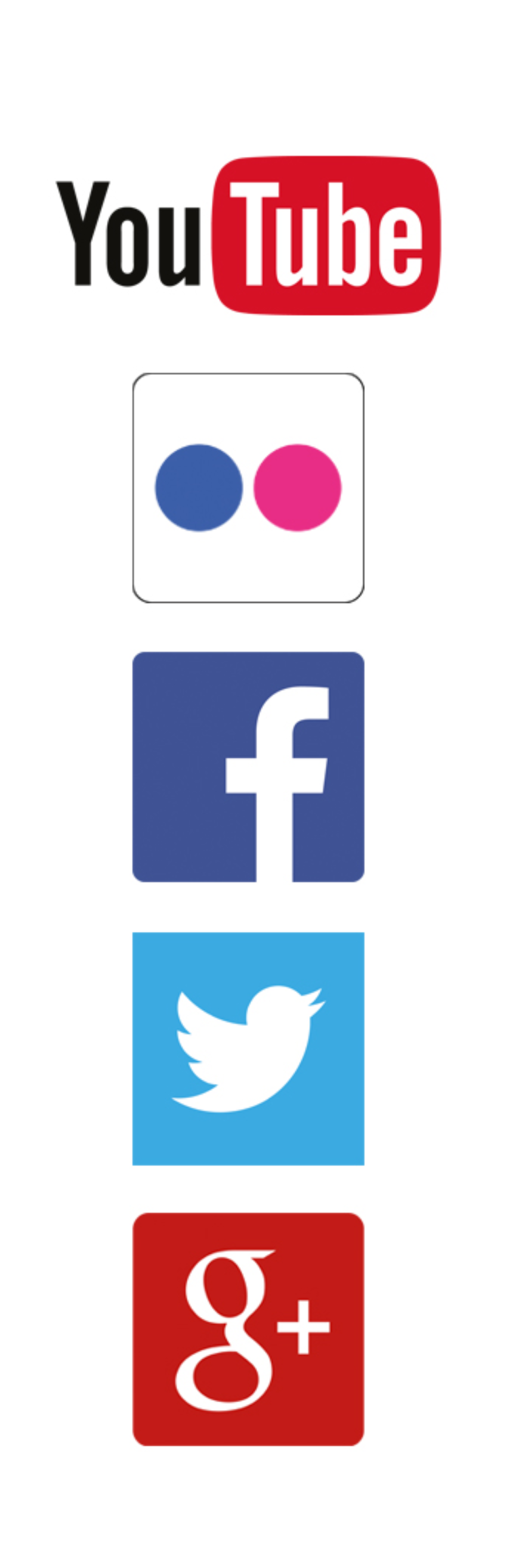 http://it.youtube.com/user/NewHollandAGwww.flickr.com/photos/newhollandhttp://www.facebook.com/NHAgriUKandROIhttp://twitter.com/NewHollandAGhttps://plus.google.com/117086178528241801087/postsPress contacts:Sara Sebastianelli, New Holland Agriculture. Phone: 01268 295 268 
email: sara.sebastianelli@newholland.com  
Rebecca Dawson, Ware Anthony Rust. Phone 01223 272800, mobile: 07584 216629 email: Rebecca.dawson@war.uk.comGeoff Dodgson, Ware Anthony Rust. Phone 01223 272800, mobile 07710 379561 email: Geoff.dodgson@war.uk.com ModelEngineMax. Engine Power Management kW/hpRated Engine kW/hpT6.125 4,5 l, 4-cyl. ---85/115 T6.145 4,5 l, 4-cyl. 107/14585/115T6.145 Auto Command™ 4,5 l, 4-cyl. 107/14585/115T6.155 4,5 l, 4-cyl. 114/15592/125 T6.155 Auto Command™ 4,5 l, 4-cyl. 114/15592/125T6.165 4,5 l, 4-cyl. 124/16899/135 T6.165 Auto Command™4,5 l, 4-cyl. 124/16899/135T6.175 4,5 l, 4-cyl. 129/175107/145 T6.175 Auto Command™4,5 l, 4-cyl. 129/175107/145T6.1806,7 l, 6-cyl. 129/175107/145